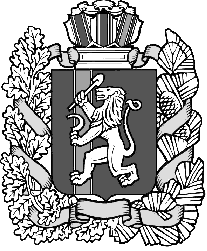 КРАСНОЯРСКИЙ КРАЙ ИЛАНСКИЙ РАЙОН          АДМИНИСТРАЦИЯ КАРАПСЕЛЬСКОГО СЕЛЬСОВЕТАПОСТАНОВЛЕНИЕ01.03.2021 г                                          с.Карапсель                                   № 27 – пОб утверждении муниципальной программы «Обустройство участков уличной дорожной сети, прилегающих к территории образовательных организаций на территории Карапсельского сельсовета Иланского района Красноярского края»В соответствии с Федеральным законом  от 10.12.1995 №196-ФЗ «О безопасности дорожного движения», Федеральным законом  от 06.10.2013 г. №131-ФЗ «Об общих принципах местного самоуправления в Российской Федерации»,  и руководствуясь ст. 8 Устава Карапсельского сельсовета Иланского района Красноярского края, ПОСТАНОВЛЯЮ: 1. Утвердить муниципальную программу «Обустройство участков уличной дорожной сети, прилегающих к территории образовательных организаций на территории Карапсельского сельсовета Иланского района Красноярского края».          2. Постановление вступает в силу со дня его подписания и подлежит опубликованию в газете  «Карапсельский вестник» и  на официальном сайте администрации Карапсельского сельсовета.          3. Контроль за исполнением настоящего постановления оставляю за собой.Глава сельсовета                                                                              И.В. БукатичПриложение к постановлению главы Карапсельского сельсовета   от 01.03.2021 № 27-п                          ПРОГРАММА«Обустройство  участков уличной дорожной сети, прилегающих к территории образовательных организаций на территории Карапсельского сельсовета Иланского района Красноярского края »КАРАПСЕЛЬ2021 годП А С П О Р Тпрограммы 1. Основание  для  разработки  программыОснованием  для   разработки  муниципальной  программы «Обустройство  участков уличной дорожной сети, прилегающих к территории образовательных организаций на территории Карапсельского сельсовета Иланского района Красноярского края»   является   Федеральный   закон  от  06.10.2003  №   131-ФЗ «Об  общих  принципах  организации  местного  самоуправления  в  Российской  Федерации».2.  Разработка  программыРазработка программы «Обустройство  участков уличной дорожной сети, прилегающих к территории образовательных организаций на территории муниципального образования поселок Козулька»  вызвана необходимостью комплексного подхода к решению вопросам, связанных с охраной жизнью, здоровья граждан, путем предупреждения дорожно-транспортных происшествий с участием пешеходов. Разработчиками  муниципальной  программы «Обустройство  участков уличной дорожной сети, прилегающих к территории образовательных организаций на территории Карапсельского сельсовета Иланского района Красноярского края»  является  администрация  Карапсельского сельсовета.    3. Характеристика текущего состояния сферы реализации программыДорожное хозяйство – один из важнейших элементов инфраструктуры Карапсельского сельсовета. Доля автомобильных дорог местного значения составляет 18,281 км. Обеспечение безопасности дорожного движения является одним из основных направлений деятельности государства в решении демографических, экономических и социальных задач, стоящих перед обществом.Социально-экономическая острота указанной проблемы  актуальна и для Карапсельского сельсовета. Ситуация в сфере обеспечения безопасности дорожного движения продолжает оставаться тяжелой и значительно усугубляется высокой летальностью последствий дорожно-транспортных происшествий, вследствие непринятия своевременных мер по обеспечению безопасности дорожного движения.  Основными причинами такого состояния являются:1. Низкий уровень индивидуального правосознания участников дорожного движения; 2. Нерациональное использование ресурсов по предупреждению дорожно-транспортных происшествий;3. Отсутствие в системах управления деятельностью по обеспечению безопасности дорожного движения технологии прогнозирования и моделирования обстановки на улично-дорожной сети.Происшествия на дорогах являются одной из серьезнейших социально-экономических проблем.Основные требования, предъявляемые к улично-дорожной сети – обеспечение удобства и безопасности движения транспорта и пешеходов, создание оптимальных условий организации пешеходного движения населения на улично-дорожной сети.Увеличение количества транспорта на улицах поселка, в сочетании с недостатками эксплуатационного состояния улично-дорожной сети, организации пешеходного движения, морально устаревшим оборудованием, требует комплексного подхода, и принятия в этом направлении неотложных мер по реконструкции  улиц и дорог, совершенствованию организации дорожного движения.   4. Цель  программыПроцесс дорожного движения представляет собой определенную социальную систему, основой которой является человек, а именно человек-пешеход, человек-пассажир, человек-водитель, все они подвержены опасности, травматизму и летальным исходам, не считая морального и экономического ущерба при дорожно-транспортных происшествиях. Целью  программы  является  развитие и совершенствование улично-дорожной сети, прилегающих к территории образовательных организаций   на территории Карапсельского сельсовета.  Обеспечение охраны жизни, здоровья детского населения, повышение гарантий их законных прав на безопасные условия передвижения на дорогах муниципального образования.5.  Задачи  программы1. Повышение правового сознания граждан в области безопасности дорожного движения2. Предотвращение детского дорожно-транспортного травматизма3. Совершенствование организации движения транспорта и пешеходов4. Устранение нарушений стандартов, норм и правил, действующих в области обеспечения безопасности транспортных и пешеходных потоков.Поставленные задачи решаются с помощью применения технических средств организации движения, в том числе инновационных технических средств организации дорожного движения.6. Перечень образовательных организаций 1. МБОУ  «Карапсельская СОШ №13», расположенная по адресу: с. Карапсель, ул. Гагарина, 13. Количество обучающихся – 100.   2. МБДОУ «Карапсельский детский сад № 8», расположенный по адресу: с. Карапсель, ул. Гагарина, 3а.Количество воспитанников -  40.7. Пешеходные переходыНа территории Карапсельского сельсовета пешеходные переходы не соответствуют новым национальным стандартам. Данная проблема приобрела особую остроту, в связи с несоответствием дорожно-транспортной инфраструктуры потребностям общества и государства в безопасном дорожном движении, недостаточной эффективностью  функционирования системы обеспечения безопасности дорожного движения, и крайне низкой  дисциплиной участников дорожного движения.  Особое внимание необходимо уделить пешеходным пешеходам вблизи образовательных учреждений.     Количество  пешеходных пешеходов на территории с. Карапсель – 2,   в том числе расположенных на участках улично-дорожной сети, прилегающих к территории образовательных организаций – 2.8. Контрольно-надзорный органВ течение 2020 г. в адрес администрации Карапсельского сельсовета Иланского района Красноярского края  поступило  1   предписание ОГИБДД ОМВД России по Иланскому  району. 9. Интенсивность автотранспортаИнтенсивность движения автотранспорта и состав транспортных потоков являются основными показателями напряженности и работоспособности автомобильной дороги в целом и отдельных ее конструктивных элементов, в частности.Интенсивность движения - это количество транспортных средств, проходящих через сечение дороги в единицу времени.Интенсивность автотранспорта на участке улично-дорожной сети, прилегающей к территории образовательных  учреждений  составляет 250 единиц в сутки. Основным видом транспорта на участках общеобразовательных  учреждений является легковой. 10. Система основных  мероприятийПрограмма предусматривает осуществление мероприятий, направленных на повышение эффективности обеспечения безопасности дорожного движения, стремление достичь уровня безопасности, характерного для цивилизованных стран, уменьшение социальной остроты проблемы на территории Карапсельского сельсовета Иланского района Красноярского края. 11. Объемы  и  источники  программыОбщий  объем  финансирования на 2021-2023 год   составляет  336,931тыс.руб.  Финансирование мероприятий, предусмотренной программой, будет осуществляться за счет средств краевого и местного бюджета. 12. Сроки  реализации  программыСрок  реализации  программы  «Обустройство  участков уличной дорожной сети, прилегающих к территории образовательных организаций на территории Карапсельского сельсовета Иланского района Красноярского края»  - 2021-2023 годы. 13. Ожидаемые  конечные  результаты  реализации  программы1. Повышение правового сознания граждан в области безопасности дорожного движения2. Предотвращение детского дорожно-транспортного травматизма3. Совершенствование организации движения транспорта и пешеходов 4. Улучшение эстетического образа территории    14. Система  контроля  за  исполнением  настоящей  программыКонтроль  за  исполнением  программы  «Обустройство  участков уличной дорожной сети, прилегающих к территории образовательных организаций на территории Карапсельского сельсовета Иланского района Красноярского края»  осуществляет  администрация Карапсельского сельсовета Иланского района Красноярского края.Наименование программы Обустройство  участков уличной дорожной сети, прилегающих к территории образовательных организаций на территории Карапсельского сельсовета Иланского района Красноярского краяОснование для разработки программы-Федеральный закон от 06.10.2003 № 131 –ФЗ «Об общих принципах организации местного самоуправления в Российской Федерации»;-Устав Карапсельского сельсовета Иланского района Красноярского края.Разработчики программыАдминистрация Карапсельского сельсоветаОсновные цели программы- развитие и совершенствование улично-дорожной сети, прилегающих к территории образовательных организаций;- обеспечение охраны жизни, здоровья детского населения, повышение гарантий их законных прав на безопасные условия передвижения на дорогахЗадачи программы- повышение правового сознания граждан в области безопасности дорожного движения;- предотвращение детского дорожно-транспортного травматизма;- совершенствование организации движения транспорта и пешеходов;-  устранение нарушений стандартов, норм и правил, действующих в области обеспечения безопасности транспортных и пешеходных потоков.Срок реализации программы2021-2023  годыИсполнитель программыАдминистрация Карапсельского сельсовета Объемы и источники финансированияОбщий объем финансирования – 336,931 тыс. руб. в том числе по годам:2021 год –336,931 тыс.руб. 2022 год –0 тыс. руб.2023 год – 0 тыс. руб.Ожидаемые результаты от реализации программы-повышение правового сознания граждан в области безопасности дорожного движения-предотвращение детского дорожно-транспортного травматизма-совершенствование организации движения транспорта и пешеходов - улучшение эстетического образа территории  НаправлениемероприятияОбщий объем финансирования, тыс.руб202120212021202120222023НаправлениемероприятияОбщий объем финансирования, тыс.рубУстановка светофорных объектов, тыс. рубНанесение дорожной разметки, тыс. рубНанесение разметки на искусственную неровность, тыс. рубУстройство искусственной неровности, тыс. руб202220231. Обустройство участков уличной дорожной сети, прилегающих к территории МБОУ «Карапсельская СОШ № 13»  336,931302,2211,9080,76732,035--Сумма краевого бюджета,тыс. руб332,887Сумма местного бюджета, тыс. руб4,0442. Обустройство участков уличной дорожной сети, прилегающих к территории МБДОУ «Карапсельский детский сад № 8»-------